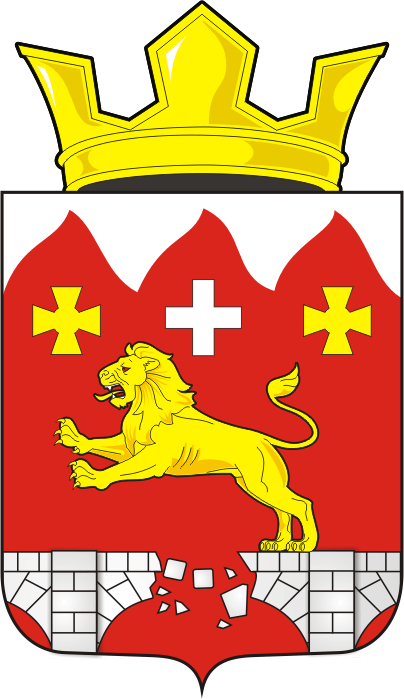 АДМИНИСТРАЦИЯ БУРУНЧИНСКОГО СЕЛЬСОВЕТАПОСТАНОВЛЕНИЕ_____________________________________________________21.02.2017 года                    с. Бурунча                         №  10-п«Об утверждении  муниципальной программы «Комплексное развитие социальной инфраструктуры муниципального образования Бурунчинский сельсовет до 2021 г. и на  период с 2022 до 2034 года»      В соответствии с пунктом 7.3 части 1 статьи 6 Градостроительного кодекса Российской Федерации, в соответствии со статьей 179 Бюджетного кодекса Российской Федерации,  на основании Федерального закона от 6 октября . № 131-ФЗ «Об общих принципах организации местного самоуправления в Российской Федерации», руководствуясь Уставом  муниципального образования Бурунчинский сельсовет Саракташского района Оренбургской области, постановлением администрации муниципального образования Бурунчинский сельсовет Саракташского района Оренбургской области от 13.02.2017 г. № 9-п «Об утверждении Порядка разработки, утверждения и реализации муниципальных программ  муниципального образования Бурунчинский сельсовет Саракташского района Оренбургской области»:Утвердить муниципальную программу «Комплексное развитие социальной инфраструктуры муниципального образования Бурунчинский сельсовет до 2021 г. и на период с 2022 до 2034 года» согласно приложению.Установить, что настоящее постановление вступает в силу со дня его подписания и подлежит размещению на сайте  муниципальных образований Бурунчинский сельсовет в сети «Интернет».Контроль за исполнением постановления оставляю за собой. Глава сельсовета                                            А.В. МорсковРазослано: в дело, администрации района, прокурору района.     Копия верна.Специалист 1 категории администрацииБурунчинский сельсовет:                                     С.А. МинеевПриложениек постановлению администрациимуниципального образования Бурунчинский сельсоветот 21.02.2017 г № 10-п                                             ПРОГРАММАКОМПЛЕКСНОГО РАЗВИТИЯ СОЦИАЛЬНОЙ ИНФРАСТРУКТУРЫ МУНИЦИПАЛЬНОГО ОБРАЗОВАНИЯ БУРУНЧИНСКИЙ СЕЛЬСОВЕТ ДО 2021 Г. И НА ПЕРИОД С 2022 ДО 2034 ГОДА1.ПАСПОРТ ПРОГРАММЫРаздел 1. Характеристика существующего состояния социальной инфраструктуры  Бурунчинского  сельсовета.Муниципальное образование Бурунчинский сельсовет находится  в северо-восточной части Саракташского района Оренбургской области, граничит:- на севере – с р.Башкортостан;- на востоке – с р. Башкортостан и Спасским сельсоветом;- на западе со Старосокулакским и Новосокулакским сельсоветами;- на юге со Спасским сельсоветом Саракташского района. Административный центр – с.Бурунча. В состав муниципального образования  Бурунчинский сельсовет  входят 2 населенных пункта: с.Бурунча и  с. Новомихайловка.Площадь сельсовета  составляет 10470 га. Расстояние до районного центра п. Саракташ 45 км., до областного центра г.Оренбург-  145 км.Жилой фонд  сельсовета  предоставляет собой  одноэтажные дома.  Общая площадь жилых помещений составляет 13,931 тыс. кв.м. Численность населения  имеет тенденцию к сокращению из-за  низкой рождаемости. Численность населения в сельском совете уменьшилась и составила на  01.02.2017 года  697 человек.  В последние годы численность населения сокращается. Наблюдается   ситуация, когда число умерших граждан превышает число родившихся. Численность трудоспособного населения также имеет значительное сокращение. В поселении имеет место значительная миграционная убыль населения, что негативно сказывается на общей численности населения сел.Динамика численности населения.Прогнозируется небольшой рост рождаемости в результате осуществляемой государственной политики в области поддержки молодых семей и увеличения пособий за рождение ребенка, и все же сохраняется естественная убыль населения. Изменить ситуацию возможно при условии снижения миграционного оттока населения из села при создании   рабочих мест. На расчетный срок прогнозируется уменьшение количества населения.Таблица 1 - Динамика демографических показателей  Бурунчинского сельсоветаОдним из важнейших показателей качества жизни населения является уровень развития социальной сферы. Социальная сфера  муниципального образования Бурунчинский сельсовет включает в себя совокупность отраслей, предоставляющих населению услуги образования, здравоохранения, культуры,  социальные услуги. Обеспечение и поддержание  качества жизни является важнейшей целью социальной политики.Уровень развития социальной сферы в сельском поселении в сильной степени  зависит  от  показателей,  муниципального района в целом и определяется общим состоянием экономики, инвестиционной и социальной политикой государственных структур и другими факторами.Социальная инфраструктура поселения представлена следующими объектами:  Образование: МБОУ « Бурунчинская средняя  общеобразовательная школа (с. Бурунча) с нормативной вместимостью 192 места и фактическим количеством учеников 51 человек;Бурунчинский  детский сад «Солнышко»  на 25 мест и с фактическим пребыванием детей -20 человек.Филиал Бурунчинского  детского сада «Солнышко»  на 15 мест и с фактическим пребыванием детей -15 человек.Таблица -2 Данные о дошкольных учреждениях и общеобразовательных школах в МО Бурунчинский сельсовет    По данным администрации МО Бурунчинского  сельсовет уровень износа учебных зданий и сооружений, требующих капитального и текущего ремонта составляет 80%; уровень износа оборудования кабинетов в школах, детском саду – 15%; наличие спортивного инвентаря, наглядных пособий, технических средств обучения -60%.Частных образовательных учреждений на территории сельсовета нет.На территории сельсовета учреждения начального и средне - профессионального образования, а также высшие учебные заведения отсутствуют.Из таблиц видно, что в настоящее время потребности в дополнительных детских учреждениях  и в школе нет. Бурунчинская школа загружена на 27 % ; детские сады загружены на 88 %, кроме того наблюдается сокращение числа обучающихся в общеобразовательном учреждении, поэтому даже при росте населения на расчетный срок, потребность школьных местах и детском саде будет достаточной. Слабая загруженность благоприятно сказывается на принятой образовательной модели в общеобразовательных учреждениях, обучение в них проходит в одну смену.Таким образом, образовательных учреждений на территории  поселения  достаточно.Культура:В сфере культуры на территории сельсовета работают: Бурунчинский Дом культуры, расположенный в с. Бурунча,          Новомихайловский  сельский  клуб, расположенный в с. Новомихайловка;2 библиотеки, расположенные в с.Бурунча и в с.Новомихайловка.Таблица -3 Данные по обеспеченности учреждениями культурыИз таблицы следует, что на территории муниципального образования Бурунчинский сельсовет действует 2 дома культуры, 2 библиотеки .Муниципальное образование Бурунчинский сельсовет в основном обеспечено учреждениями культурно-досугового типа. Проектной мощности клуба, библиотек  достаточно.Спортивные учреждения:Спортивных учреждений на территории Бурунчинский сельсовета нет.         На территории сельсовета объекты физической культуры и спорта общего пользования существуют только при школах (спортзалы). Уровень обеспеченности спортзалов составляет 60%, степень износа 20%.Имеются 2 детские спортивные площадки.Предприятия  торговли и общественного питания:На территории сельсовета   предприятий  общественного питания не имеется.Учреждений  бытового  обслуживания не имеется. В настоящее время на территории сельсовета  работает  4 индивидуальных предпринимателя (4 магазина), которые в основном  обеспечивают население сельсовета всеми необходимыми товарами.         Здравоохранение:В сфере здравоохранения на территории сельсовета работают Новомихайловский  ФАП на 5-6 посещений в сутки. Бурунчинская участковая амбулатория на 15 посещений в сутки. Муниципальные и коммерческие аптеки в сельсовете отсутствуют.Таблица -4. Медицинские учреждения муниципального образования Бурунчинский сельсоветОценка обеспеченности Бурунчинского сельсовета учреждениями здравоохранения требует специального и достаточно специализированного медицинского исследования.Муниципальные и коммерческие аптеки в сельсовете отсутствуют.Так же жители сельсовета пользуются услугами Саракташской районной больницы, в которой находятся поликлиника (575 чел в смену), стационар (233  койка мест),   скорая помощь – 32 вызова в сутки, стоматологическая поликлиника – на 50 посещений в смену. Действие Программы рассчитано с 2017 по 2033 годы.Раздел 2. Перечень мероприятий (инвестиционных  проектов) по проектированию, строительству реконструкции объектов социальной  инфраструктуры сельсовета.Программа комплексного развития социальной инфраструктуры муниципального образования Бурунчинский сельсовет Саракташского района Оренбургской области  сельского поселения на 2017-2033 годы разрабатывается на основании генерального плана Бурунчинского  сельсовета и включает в себя мероприятия по проектированию, строительству и реконструкции объектов социальной инфраструктуры, которые предусмотрены соответственно муниципальными программами, стратегией социально-экономического развития  Саракташского района, планом мероприятий по реализации стратегии социально-экономического развития поселения.проектированию, строительству, реконструкции объектов социальной инфраструктуры.Перечни мероприятий учитывают планируемые мероприятия объектов социальной инфраструктуры регионального значения, местного значения, а также мероприятий, реализация которых предусмотрена по иным основаниям за счет внебюджетных источниковРаздел   3. Оценка объемов и источников финансирования мероприятий (инвестиционных проектов) по проектированию  строительству, реконструкции  объектов  социальной  инфраструктуры сельсовета.Оценка объемов и источников финансирования мероприятий по проектированию, строительству, реконструкции объектов социальной инфраструктуры поселения включает укрупненную оценку необходимых инвестиций с разбивкой по видам объектов социальной инфраструктуры поселения, целям и задачам программы, источникам финансирования, включая средства бюджетов всех уровней и внебюджетные средства.Объемы и источники финансирования инвестиционных проектов по а) по годамб) по направлениям деятельностиРаздел  4. Целевые индикаторы программы включающие техники экономические финансовые  и социально –экономические  показатели развития социальной инфраструктуры.Раздел  5. Оценка эффективности мероприятий (инвестиционных проектов) по проектированию, строительству реконструкции  объектов  социальной  инфраструктуры сельсовета.Выполнение включенных в Программу организационных мероприятий и инвестиционных проектов при условии разработки эффективных механизмов их реализации и поддержки со стороны администрации, позволит достичь следующих показателей комплексного развития социальной инфраструктуры сельсовета:За период осуществления Программы будет создана база для развития сельсовета, что позволит  ей достичь высокого уровня социально-экономического развития.Улучшение культурно – досуговой деятельности будет способствовать  формированию здорового образа жизни среди населения, позволит приобщить широкие слои населению  к культурно – историческому наследию.  Основным результатом реализации  Комплексной Программы является  повышение качества жизни населения, улучшения качества услуг, оказываемых  учреждениями социальной инфраструктуры.Оценка эффективности мероприятий Программы проводится  ответственным исполнителем  - специалистом (бухгалтером) администрации  муниципального образования Преображенский сельсовет.Ответственный исполнитель Программы в срок ежегодно до 1 июля, предоставляет  главе  администрации муниципального образования Преображенский сельсовет отчет, который должен содержать:- значения целевых показателей (индикаторов) Программы на дату завершения обозначенного периода;- отчеты о выполнении мероприятий Программы (отдельно по каждому мероприятию, запланированному на указанный период)Отчет о выполнении должен содержать:- наименование ответственного исполнителя;- краткое описание произведенных работ по выполнению мероприятия и их результатов;- сумму освоенных на выполнение мероприятия финансовых средств.На основе предоставленного ответственным исполнителем  Программы отчета об исполнении этапа Программы  и  оценки эффективности выполнения мероприятий Программы по факту достижения значений целевых показателей (индикаторов) программы и полноты освоения запланированных финансовых средств,  главой администрации сельсовета принимается решение о целесообразности проведения дальнейших этапов  Программы.Раздел  6. Предложения по совершенствованию нормативно –правового и  информационного обеспечения.1.Использование  Генерального плана  МО Бурунчинский сельсовет при составлении реализации.2. Участие  в областных  и муниципальных целевых программ, реализация  которых  предусмотрена  в  средне- срочной перспективе.3. Проведение   комплекса  мероприятий  нормативно – правового, организационного   характера, направленных  на повышение качества жизни населения сельсовета подготовка и проведение  инвестиционных программ.4. Подготовка  проектов нормативно- концессионных соглашений.5. Подготовка проектов  нормативных правовых актов по подведомственных  сфере по соответствующим разделам Программы.6. Размещение на  официальном сайте сельсовета  в  информационно -  телекоммуникационных   сети  «Интернет» и опубликованию  в порядке установленном для  официального  опубликования муниципальных правовых актов.Раздел  7. Организация контроля за реализацией Программы.Общее руководство  Программой  осуществляет Глава  сельсовета, в функции которого в рамках  реализации Программы входит:- определение  приоритетов, постановка оперативных  и краткосрочных целей Программы;- утверждение Программы  комплексного развития социальной инфраструктуры сельсовета;- контроль за ходом реализации программы социальной инфраструктуры  сельсовета;-  рассмотрение и утверждение предложений, связанных с корректировкой сроков, исполнителей и объемов ресурсов по мероприятиям Программы;- утверждение  проектов  программ сельсовета по приоритетным направлениям  Программы.Раздел  8. Сроки  подготовки  отчетов  об исполнении программы. -  Отчеты и учет по реализации  мероприятий  программы осуществляет специалист- бухгалтер  администрации сельсовета. - Ответственный исполнитель обязан подготовить отчет о ходе реализации программы до 01 июля и 31 декабря текущего года.1.1  Наименование программыПрограмма комплексного развития социальной инфраструктуры Бурунчинского сельсовета Саракташского района Оренбургской  области до 2021г. и на период с 2022 до 2034 гг.1.2   Основание для разработки ПрограммыФедеральный закон от 6 октября 2003 года «Об общих принципах организации местного самоуправления в РФ», Устав муниципального образования Бурунчинский сельсовет  Саракташского района  Оренбургской областиПостановление Правительства Российской Федерации от 01.10.2015 года №1050 «Об утверждении требований к Программам комплексного развития социальной инфраструктуры поселений и городских округов»Генеральный план  Бурунчинского сельсовета Саракташского района Оренбургской области1.3.  Наименование заказчика и разработчика Программы, их местонахождениеАдминистрация  МО Бурунчинский сельсовет Саракташского района Оренбургской области1.4. Цель Программы и задачи ПрограммыЦель: Создание материальной базы развития социальной инфраструктуры для обеспечения повышения  качества жизни населения Бурунчинского сельсоветаЗадачи:Обеспечение безопасности, качества и эффективного использования населением объектов социальной инфраструктуры Бурунчинского  сельсовета обеспечение эффективного функционирования действующей социальной инфраструктурыобеспечение доступности объектов социальной инфраструктуры для населения сельсовета,сбалансированное перспективное развитие социальной инфраструктуры сельсовета в соответствие с потребностями в объектах социальной инфраструктуры населения сельсоветадостижение расчётного уровня обеспеченности населения сельсовета услугами объектов социальной инфраструктуры.1.5.  Целевые показатели       (индикаторы) обеспеченности населения объектами социальной инфраструктуры-доля детей в возрасте от 1 до 6 лет, обеспеченных дошкольными учреждениями,-доля детей школьного возраста, обеспеченных ученическими местами для занятий в школе в одну смену,-вместимость клубов, библиотек-площадь торговых предприятий-повышение уровня и качества оказания медпомощи1.6 Укрупненное описание   запланированных мероприятий по проектированию, строительству, реконструкции объектов социальной инфраструктурыДо 2021 года:-ремонт детского сада в с.Бурунча;-ремонт в с. Бурунча «Бурунчинской  участковой амбулатории»-строительство магазина в с. Новомихайловка  ул. Советской;-благоустройство детских  спортивных площадок в с.Бурунча и с. Новомихайловка;До 2034 года:- сохранить сложившуюся систему школьного и дошкольного образования;-сохранить существующую территориальную систему оказания первичной медицинской помощи;- сохранить существующую сеть физкультурно-спортивных сооружений, обеспечить условия для развития на территории поселения физической культуры, массового спорта, а также участия населения в массовых физкультурных мероприятиях;  - своевременно проводить ремонт и реконструкцию морально и физически устаревших зданий объектов социальной инфраструктуры.1.7.  Сроки  и этапы реализации ПрограммыСрок реализации программы: до 2021 года и на период  с 2022 до 2034 года Четкое выделение этапов программы не предусматривается, так как осуществление мероприятий осуществляется на всем протяжении реализации программы.1.8.   Объёмы и источники финансирования ПрограммыОбъемы и источники финансирования не определены1.9. Ожидаемые результаты реализации Комплексной ПрограммыПовышение качества, комфортности и уровня жизни населения Бурунчинского сельсовета-  реализация программы позволит:1.повысить качество  жизни жителей сельсовета сформировать организационные и финансовые условия для решения проблем поселения1.10.  Организация контроля за исполнением программыОперативный контроль за исполнением Программы осуществляет администрация и Совет депутатов Бурунчинского сельсоветаПоказателиЕд. измерения201420152016 на 01.02.2017Среднегодовая численность населениячеловек706704698697Число родившихся (без мертворожденных)человек8450Число умершихчеловек111391Естественный прирост (+, -)человек-3-9-4-1Число прибывшихчеловек3700Число выбывшихчеловек2020Миграционное сальдо (+, -)человек+1+7-20№п/пНаименование сельского поселения/населенного пунктаНаименование объектаКол-воМощность (мест)Мощность (мест)Год ввода/реконструкции№п/пНаименование сельского поселения/населенного пунктаНаименование объектаКол-вопроектфактГод ввода/реконструкции1с. БурунчаДДУ1252019841с. Бурунчашкола11925119731с.НовомихайловкаДДУ1151520161с.Новомихайловкашкола110001990Наименование сельского поселения/населенного пунктаНаименование объектаКол-воМощность (мест)Мощность (мест)Ед. изм.Год ввода/РеконструкцииНаименование сельского поселения/населенного пунктаНаименование объектаКол-вопроектфактс. БурунчаДК1350-Чел1969с. БурунчаБиблиотека1100008000Ед. изд1969с.НовомихайловкаДК( в здании школы)1120-Чел1990с.НовомихайловкаБиблиотека135002300Ед. изд1990№п/пНаименование сельского поселения/населенного пунктаНаименование объектаКол-воМощность (мест)Мощность (мест)Год ввода/реконструкции№п/пНаименование сельского поселения/населенного пунктаНаименование объектаКол-вопроектфактГод ввода/реконструкции1с.БурунчаУчастковая амбулатория120151988с. НовомихайловкаФАП1532002Наименование мероприятияСроки реализацииЗатраты на строительство млн. рублейИсточники финансированияРемонт детского сада в с. Бурунча;2017-2023Не определеныНе определеныРемонт зданий ДК и библиотек в с. Бурунча и  с.Новомихайловка;2017-2023Не определеныНе определеныРемонт в с. Бурунча «Бурунчинской участковой амбулатории»2017-2023Не определеныНе определеныРемонт фельдшерско-акушерского пункта в с. Новомихайловка2017-2023Не определеныНе определеныСтроительство магазина в с. Новомихайловка  ул.Советская2017-2023Не определеныНе определеныСохранить сложившуюся систему школьного и дошкольного образования;2017-2033Не определеныНе определеныСохранить существующую территориальную систему оказания первичной медицинской помощи2017-2033Не определеныНе определеныисточник финансирования,федеральный бюджетобластной бюджетбюджет районабюджет поселениявнебюджет. средстваИТОГО по году годфедеральный бюджетобластной бюджетбюджет районабюджет поселениявнебюджет. средстваИТОГО по году2017-2033Не определеныНе определеныНе определеныНе определеныНе определеныНе определенынаправление деятельностифедеральный бюджетобластной бюджетбюджет районабюджет поселениявнебюджет. средстваВСЕГОкультура Не определеныНе определеныНе определеныНе определеныНе определеныНе определеныздравоохранениеНе определеныНе определеныНе определеныНе определеныНе определеныНе определеныобразованиеНе определеныНе определеныНе определеныНе определеныНе определеныНе определеныНаименование индикаторов целей Программыед. измерения  индикаторов целей  Программыпромежуточные значения индикаторовпромежуточные значения индикаторовпромежуточные значения индикаторовпромежуточные значения индикаторовНаименование индикаторов целей Программыед. измерения  индикаторов целей  Программы201720202025площадь жилых помещений  введенная в эксплуатацию за год м2доля детей  в возрасте  от 1 до 6 лет (включит.) обеспеченных дошкольными  учреждениями (норматив 70 – 85%)%100%100%100%доля детей школьного возраста обеспеченных  ученическими местами в школе в одну смену%100%100%100%вместимость   клубов, библиотек, учреждений дополнительного образования  (норматив 180 на 1000 жит.)кол-во мест195195195площадь торговых  предприятий (норматив 200 м2   продовольств.  и  400 м2  прочими  на 1000 жителейм2220--